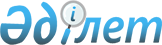 О мерах по обеспечению социальной защищенности работников органов внутренних дел, военнослужащих внутренних войск и Комитета государственной безопасности Республики Казахстан
					
			Утративший силу
			
			
		
					Указ Президента Республики Казахстан от 22 янваpя 1992 г. N 581. Утратил силу - Указом Президента РК от 9 января 2006 года N 1696 (U061696) (вводится в действие со дня подписания)



      В целях обеспечения социальной защищенности работников органов внутренних дел, военнослужащих внутренних войск и Комитета государственной безопасности Республики Казахстан, руководствуясь Конституционным Законом Республики Казахстан "О государственной независимости Республики Казахстан", а также в связи с ликвидацией центральных министерств и ведомств бывшего Союза ССР ПОСТАНОВЛЯЮ: 



      1. Осуществлять финансирование из бюджета Республики Казахстан органов Министерства внутренних дел Республики Казахстан, Комитета государственной безопасности Республики Казахстан, подведомственных им организаций и учреждений, учебных заведений МВД и КГБ, а также внутренних войск республики, содержавшихся за счет бюджета бывшего Союза ССР. 



      Распространить на них действие Указа Президента Республики Казахстан от 12 декабря 1991 г. N 541 
 U910541_ 
 "Об отмене ограничений на заработную плату и на прирост средств, направляемых на потребление, и о повышении заработной платы работников бюджетных организаций и учреждений". 



      2. Кабинету Министров Республики Казахстан рассмотреть предложение об освобождении с 1 января 1992 г. от уплаты подоходного налога лиц рядового и начальствующего состава органов внутренних дел, военнослужащих внутренних войск и Комитета государственной безопасности Республики Казахстан, содержащихся за счет бюджета республики, подготовить и внести на рассмотрение Верховного Совета Республики Казахстан проект закона о внесении изменений и дополнений в действующее законодательство. 



      Рекомендовать областным Советам народных депутатов принять соответствующие меры, направленные на обеспечение социальной защищенности работников органов внутренних дел, содержащихся за счет местных бюджетов. ( льгота )



      3. Повысить с 1 января 1992 г. на 100 процентов размеры окладов по воинским и специальным званиям лиц среднего, старшего и высшего начальствующего состава органов внутренних дел, военнослужащих внутренних войск и Комитета государственной безопасности Республики Казахстан.


               Президент 




          Республики Казахстан




 


					© 2012. РГП на ПХВ «Институт законодательства и правовой информации Республики Казахстан» Министерства юстиции Республики Казахстан
				